PRESSEINFORMATION1. September 2020Rollladenkästen dämmen – kleine Maßnahme, große WirkungWie nachträglich gedämmte Rollladenkästen die Energieeffizienz und Co. verbessernNoch heute gibt es viele Wohnhäuser, die ohne gedämmte Rollladenkästen gebaut wurden. Ein nachträgliches Dämmen ist jedoch leicht umsetzbar und bietet viele Vorteile. Denn gedämmte Rollladenkästen verbessern vor allem die Energieeffizienz der Immobilie. Bei Vermietung oder Verkauf muss gemäß der Energieeinsparverordnung (EnEV) ein Energiepass vorgelegt werden. Eine nachträglich ausgeführte Dämmung leistet hier beispielsweise einen wertvollen Beitrag zur Wertsteigerung.Wärmeverluste reduzieren, Schimmelbildung vorbeugen Rollladenkästen sind Wärmebrücken und damit Schwachpunkte in der Außenfassade: Sind sie nicht richtig gedämmt, treiben sie die Heizkosten in die Höhe. Zudem wird die Schimmelbildung begünstigt, die der Gebäudesubstanz und der Gesundheit schadet. Mit einer Rollladenkasten-Dämmung von Schellenberg, die aus einer wärmedämmenden Styropor- und einer NEOPOR®-Schicht sowie einer innen liegenden Diffusions-Trennschicht besteht, kann kalte Zugluft nicht mehr eindringen und gleichzeitig feuchte Luft nach außen entweichen. Wärmebrücken werden so vermieden und einer Schimmelbildung wird wirkungsvoll vorgebeugt. Heimwerkerfreundliche Nachrüstung Für eine unkomplizierte Montage der Rollladenkasten-Dämmung sorgt das Nut und Feder-Prinzip: Dämm-Matte und Dämm-Keil lassen sich einfach und sicher zusammenstecken. Heimwerkerfreundlich kann so auch von der Raumseite aus gedämmt werden. Und zu guter Letzt reduziert die Kombination aus Dämm-Matte und Dämm-Keil auch lästige Außengeräusche. Beide Elemente zeichnen sich durch gute Dämmeigenschaften aus und damit auch durch eine gute Schallisolation. Das Wohnraumgefühl wird damit zusätzlich verbessert. Wörter: 219Zeichen inkl. Leerzeichen: 1806Über die Alfred Schellenberg GmbHSchellenberg ist ein mittelständisches Familien-Unternehmen aus Siegen. Mit smarten Antrieben für zu Hause nimmt Schellenberg eine führende Marktposition ein und entwickelt innovative Produkte für die einfache Nachrüstung. Seit mehr als 35 Jahren ist das Unternehmen Partner von Bau- und Fachmärkten, dem E-Commerce-Handel sowie dem Handwerk.schellenberg.dePressebild 01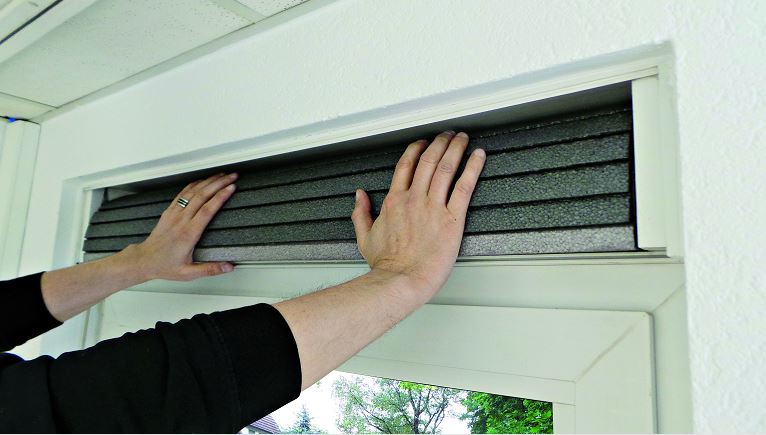 © SchellenbergPressebild 02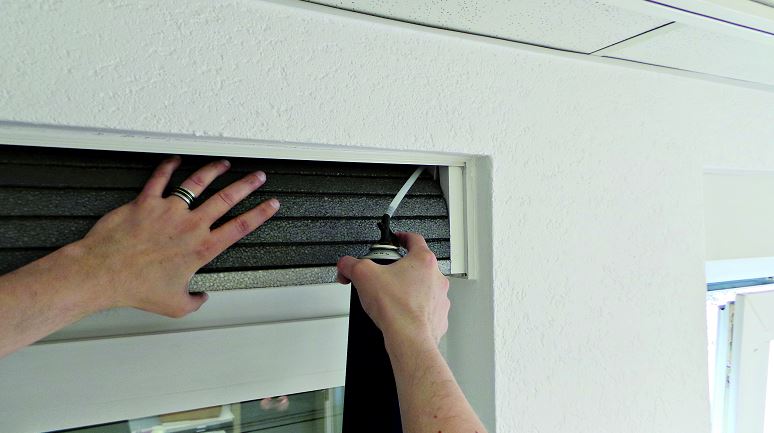 © SchellenbergPressebild 03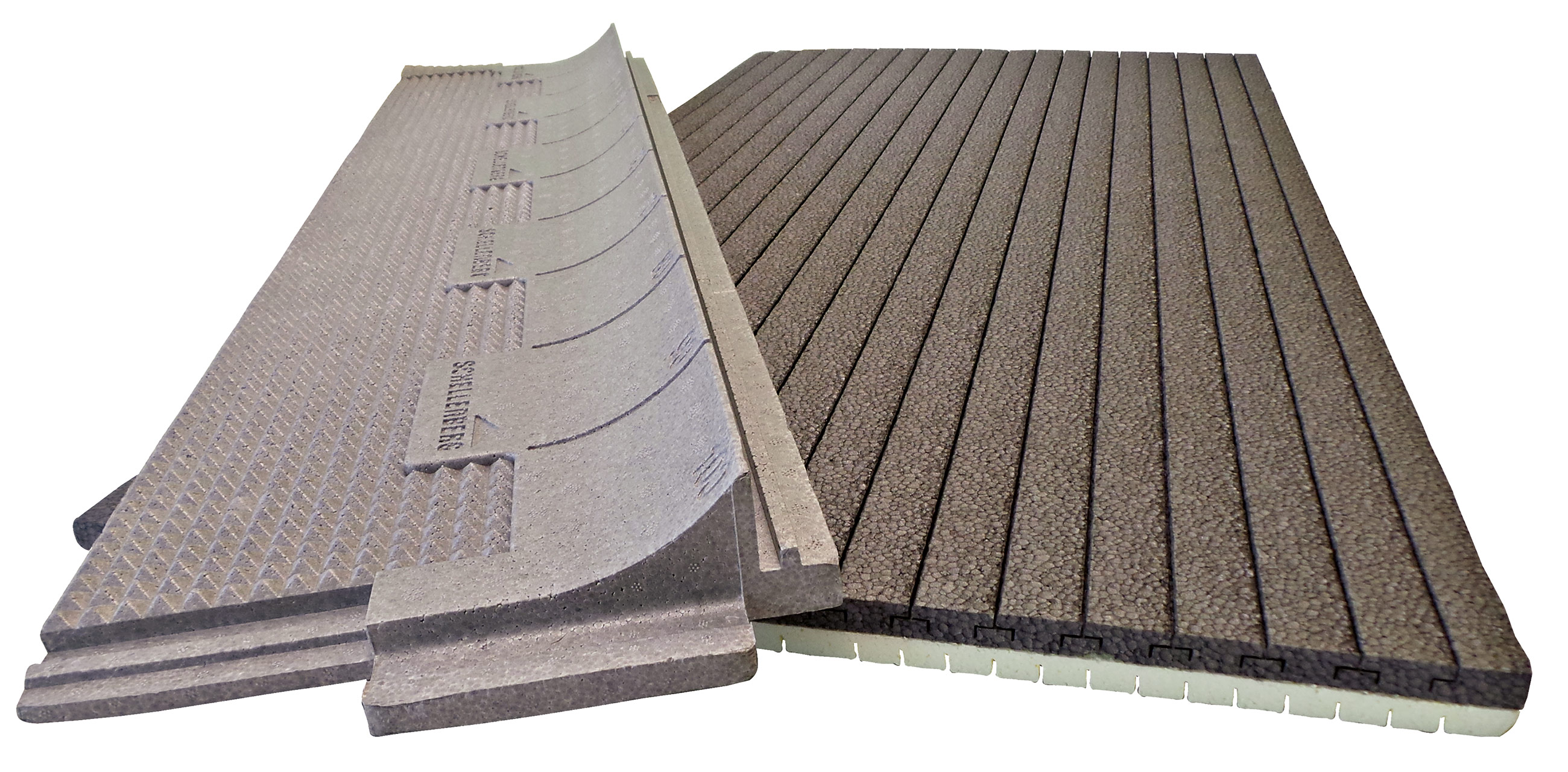 © SchellenbergBildunterschrift: Das Dämm-System von Schellenberg besteht aus Dämm-Matte und Dämm-Keil.Pressebild 04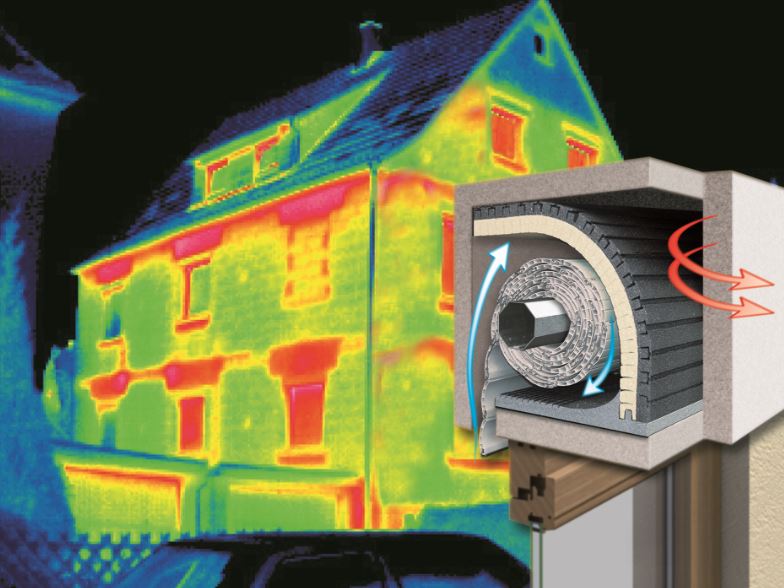 © SchellenbergPressebild 05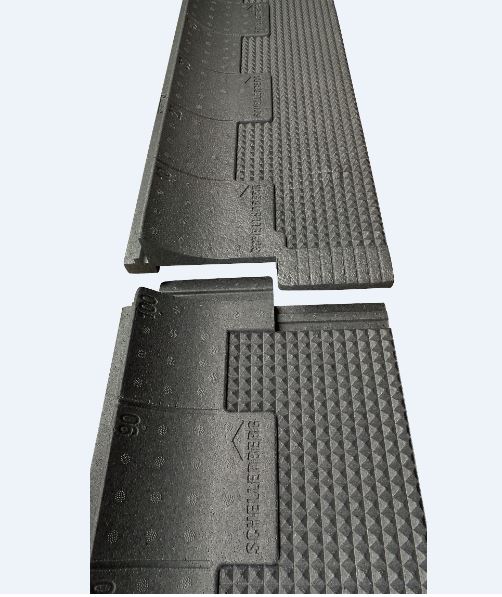 © SchellenbergBildunterschrift: Das Dämm-System lässt sich je nach Einbauanforderungen erweitern oder kürzen. Kontakt: Alfred Schellenberg GmbHAn den Weiden 3157078 Siegenwww.schellenberg.deIhr Ansprechpartner:Stefan KöhlerPR/MediaTel.: 0271 89056-450stefan.koehler@schellenberg.de